АКЦИЯ «МЫ ВМЕСТЕ»С целью воспитания толерантного отношения к людям с ограниченными возможностями здоровья в нашей школе были проведены мероприятия, посвящённые Международному Дню инвалидов:- 3 декабря  - мероприятие «Мы разные, но мы вместе!», посвященное международному Дню инвалидов,  в  ходе которого был показан художественный фильм «Особые люди», разъяснивший детям, что каким бы ты ни был, ты должен все равно стремиться к жизни, и презентация «Известные люди с ограниченными возможностями здоровья», в которой представлены фотографии и факты из непростой судьбы композитора Бетховена, художника Кристи Браун, певицы Дианы Гурской, параолимпийского чемпиона Альберта Бакаева и многих других людей.- учащиеся 1- 4 классов на уроке технологии изготовили «сердечки» из бумаги с надписью «Дари добро!», как символ милосердия и доброты друг к другу. Эти «сердечки» были вручены всем присутствующим на мероприятии, посвященном  международному Дню инвалидов;- для учащихся 5-6 классов были проведены классные часы «Мир не обойдется без меня…», «Дарите людям доброту», в ходе которых обучающиеся размышляли о том, что рядом с нами живут люди с ограниченными возможностями здоровья и  им особенно важна наша поддержка и помощь.Проведённые мероприятия способствуют воспитанию у обучающихся таких качеств как толерантность, доброта, взаимопомощь, неравнодушие к проблемам и потребностям окружающих.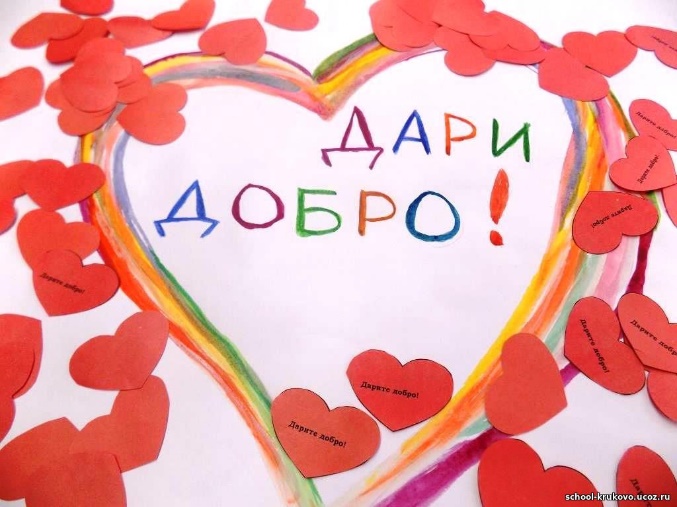 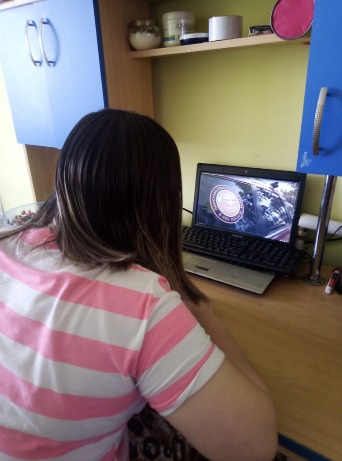 